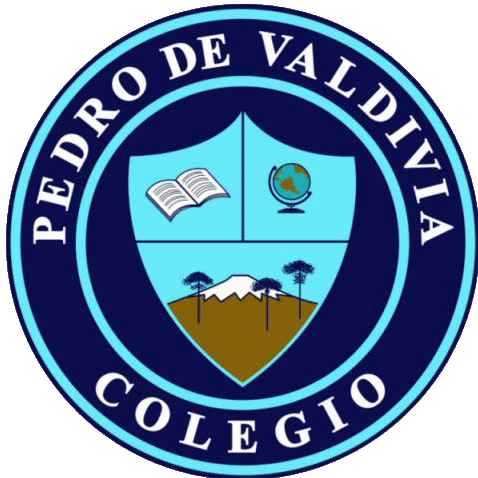 CRONOGRAMA DE ACTIVIDADESMES: JUNIOUNIDAD Nº2 LA MUSICA MAPUCHE DOCENTE: Elena  Varela LopezCURSO O NIVEL: 1º MedioASIGNATURA:Ed MusicalSEMANA /FECHAOBJETIVOACTIVIDADESADECUACIÓN  PIE RECURSOFECHA ENTREGA 01/06/2020Conocer la Música Mapuche su funcionalidad , instrumentos y expresión sonora.Investigar sobre la Música Mapuche, historia y culturaApoyo audiovisualGUÍA Material de información15/062020Investigar sobre la Música Mapuche, historia y culturaRealizar un reportaje escrito o audiovisual25/06/2020Realizar un reportaje escrito o audiovisual26 de junio máxima fecha